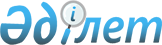 2023-2025 жылдарға арналған қалалық бюджеті туралыАқмола облысы Көкшетау қалалық мәслихатының 2022 жылғы 23 желтоқсандағы № С-25/2 шешімі.
      Қазақстан Республикасының Бюджет кодексiнiң 9-бабының 2-тармағына, "Қазақстан Республикасындағы жергiлiктi мемлекеттiк басқару және өзiн-өзi басқару туралы" Қазақстан Республикасының Заңының 6-бабы 1-тармағының 1) тармақшасына сәйкес Көкшетау қалалық мәслихаты ШЕШТІ:
      1. 2023–2025 жылдарға арналған қалалық бюджеті тиісінше 1, 2 және 3–қосымшаларға сәйкес, оның ішінде 2023 жылға келесі көлемдерде бекітілсін:
      1) кірістер – 58 279 273,8 мың теңге, соның ішінде:
      салықтық түсімдер – 43 580 416,4 мың теңге;
      салықтық емес түсімдер – 238 288,4 мың теңге;
      негізгі капиталды сатудан түсетін түсімдер – 1 899 540,3 мың теңге;
      трансферттер түсімі – 12 561 028,7 мың теңге;
      2) шығындар – 64 997 759,5 мың теңге;
      3) таза бюджеттік кредиттеу – - 142 301,4 мың теңге, соның ішінде:
      бюджеттік кредиттер – 72 450,0 мың теңге;
      бюджеттік кредиттерді өтеу – 214 751,4 мың теңге;
      4) қаржы активтерімен операциялар бойынша сальдо –0,0 мың теңге;
      5) бюджет тапшылығы (профициті) – - 6 576 184,3 мың теңге;
      6) бюджет тапшылығын қаржыландыру (профицитін пайдалану) – 6 576 184,3 мың теңге.
      Ескерту. 1-тармақ жаңа редакцияда - Ақмола облысы Көкшетау қалалық мәслихатының 12.12.2023 № С-9/2 (01.01.2023 бастап қолданысқа енгізіледі) шешімімен.


      2. Қазақстан Республикасы Бюджет кодексінің 52 бабының 1 тармағына сәйкес кірістерді бөлу нормативтері келесі мөлшерінде белгіленді:
      1) облыстық бюджетке төлем көзінен ұсталатын табыстан жеке табыс салығы бойынша – 100%;
      2) Көкшетау қаласының бюджетіне әлеуметтік салық бойынша – 100%;
      3) Көкшетау қаласының бюджетіне ірі кәсіпкерлік субъектілерінен және мұнай секторы ұйымдарынан түсетін түсімдерді қоспағанда, заңды тұлғалардан алынатын корпоративтік табыс салығы бойынша – 50 %.
      3. Қалалық бюджет шығындарында 28 286 976,0 мың теңге сомасында облыс бюджетіне бюджеттік алымдар алу қарастырылғаны ескерілсін.
      4. Қалалық бюджет шығындарында қарастырылғаны ескерілсін:
      1) 134 114,3 мың теңге сомасында трансферттер, Краснояр ауылдық округіне соның ішінде:
      әкімнің қызметін қамтамасыз ету жөніндегі қызметтер 11 902,7 мың теңге сомасында;
      жергілікті деңгейде мәдени-демалыс жұмысын қолдауға 35 211,1 мың теңге сомасында;
      елді мекендердегі көшелерді жарықтандыруға 10 350,0 мың теңге сомасында;
      абаттандыру мен көгалдандыруға 1 577,8 мың теңге сомасында;
      автомобиль жолдарының жұмыс істеуін қамтамасыз етуге 75 072,7 мың теңге сомасында;
      2) 32 677,3 мың теңге сомасында трансферттер, Станционный кентіне соның ішінде:
      әкімнің қызметін қамтамасыз ету жөніндегі қызметтер 7 284,5 мың теңге сомасында;
      елді мекендердің санитариясын қамтамасыз етуге 8 971,2 мың теңге сомасында;
      абаттандыру мен көгалдандыруға 10 922,0 мың теңге сомасында;
      автомобиль жолдарының жұмыс істеуін қамтамасыз етуге 5 499,6 мың теңге сомасында;
      3) 671 379,0 мың теңге сомасында кент, ауылдық округ бюджетіне бюджеттік субвенциялар қарастырылғаны ескерілсін, соның ішінде:
      Краснояр ауылдық округіне 574 827,0 мың теңге сомасында;
      Станционный кентіне 96 552,0 мың теңге сомасында.
      Ескерту. 4-тармақ жаңа редакцияда - Ақмола облысы Көкшетау қалалық мәслихатының 24.11.2023 № С-8/2 (01.01.2023 бастап қолданысқа енгізіледі) шешімімен.


      5. 2023 жылға арналған қалалық бюджет кірістерінің құрамында республикалық бюджеттен нысаналы трансферттер және бюджеттік кредиттер 4-қосымшаға сәйкес ескерілсін.
      6. 2023 жылға арналған қалалық бюджет кірістерінің құрамында облыстық бюджеттен нысаналы трансферттер және бюджеттік кредиттер 5-қосымшаға сәйкес ескерілсін.
      7. 2023 жылға 914 000,0 мың теңге сомасында қаланың жергілікті атқарушы органның резерві бекітілсін.
      Ескерту. 7-тармақ жаңа редакцияда - Ақмола облысы Көкшетау қалалық мәслихатының 12.12.2023 № С-9/2 (01.01.2023 бастап қолданысқа енгізіледі) шешімімен.


      8. 2023 жылға арналған қалалық бюджет шығындарында 45 967,6 мың теңге сомасында мамандарды әлеуметтік қолдау шараларын іске асыру үшін, 1 127 210,3 мың теңге сомасында тұрғын үйдің құрылысына, 168 783,8 мың теңге сомасында жылу, сумен жабдықтау және су бұру жүйелерінің жаңартуына және құрылысына 2010, 2011, 2012, 2013, 2014, 2015, 2016, 2017, 2018, 2019, 2020, 2021 және 2022 жылдары бөлінген бюджеттік кредиттер бойынша негізгі қарызды өтеуді ескерілсін, сонымен қатар, республикалық бюджеттен мамандарды әлеуметтік қолдау шараларын іске асыру үшін берілетін бюджеттік кредиттерді мерзімінен бұрын өтеу 54 584,4 мың теңге сомасында қарастырылсын.
      Ескерту. 8-тармақ жаңа редакцияда - Ақмола облысы Көкшетау қалалық мәслихатының 12.12.2023 № С-9/2 (01.01.2023 бастап қолданысқа енгізіледі) шешімімен.


      9. 2023 жылға арналған қалалық бюджет шығындарында 462 317,2 мың теңге сомасында республикалық және облыстық бюджеттерінен кредиттер бойынша сыйақыларды төлеу ескерілсін, оның ішінде:
      56,3 мың теңге сомасында мамандарды әлеуметтік қолдау шараларын іске асыру үшін;
      44,6 мың теңге сомасында тұрғын үйлердің құрылысына;
      224,3 мың теңге сомасында жылу, сумен жабдықтау және су бұру жүйелерінің жаңартуына және құрылысына;
      387 665,0 мың теңге сомасында ішкі қарыздар есебінен Жұмыспен қамтудың жол картасы шеңберінде іс-шараларды жүзеге асыруға;
      74 327,0 мың теңге сомасында ішкі қарыздар есебінен несиелік тұрғын үй құрылысына.
      Ескерту. 9-тармақ жаңа редакцияда - Ақмола облысы Көкшетау қалалық мәслихатының 12.12.2023 № С-9/2 (01.01.2023 бастап қолданысқа енгізіледі) шешімімен.


      10. Азаматтық қызметшілер болып табылатын және ауылдық жерде жұмыс істейтін әлеуметтік қамсыздандыру, мәдениет және спорт саласындағы мамандарға, қызметтiң осы түрлерiмен қалалық жағдайда айналысатын мамандардың айлықақыларымен және тарифтiк мөлшерлемелерімен салыстырғанда жиырма бес пайызға жоғарылатылған лауазымдық айлықақылар мен тарифтiк мөлшерлемелер қарастырылсын.
      11. Осы шешім 2023 жылдың 1 қаңтарынан бастап қолданысқа енгізіледі. 2023 жылға арналған қалалық бюджет
      Ескерту. 1-қосымша жаңа редакцияда - Ақмола облысы Көкшетау қалалық мәслихатының 12.12.2023 № С-9/2 (01.01.2023 бастап қолданысқа енгізіледі) шешімімен. 2024 жылға арналған қалалық бюджет 2025 жылға арналған қалалық бюджет 2023 жылға арналған Көкшетау қаласының бюджетiне республикалық бюджеттен нысаналы трансферттер және бюджеттік кредиттер
      Ескерту. 4-қосымша жаңа редакцияда - Ақмола облысы Көкшетау қалалық мәслихатының 12.12.2023 № С-9/2 (01.01.2023 бастап қолданысқа енгізіледі) шешімімен. 2023 жылға арналған Көкшетау қаласының бюджетiне облыстық бюджеттен нысаналы трансферттер және бюджеттік кредиттер
      Ескерту. 5-қосымша жаңа редакцияда - Ақмола облысы Көкшетау қалалық мәслихатының 12.12.2023 № С-9/2 (01.01.2023 бастап қолданысқа енгізіледі) шешімімен.
					© 2012. Қазақстан Республикасы Әділет министрлігінің «Қазақстан Республикасының Заңнама және құқықтық ақпарат институты» ШЖҚ РМК
				
      Жетінші шақырылғанКөкшетау қалалықмәслихатының хатшысы

Р.Калишев
Көкшетау қалалық мәслихатының
2022 жылғы 23 желтоқсандағы
№ С-25/2 шешіміне
1 қосымша
Санаты
Санаты
Санаты
Санаты
Сома
мың теңге
Сыныбы
Сыныбы
Сыныбы
Сома
мың теңге
Кіші сыныбы
Кіші сыныбы
Сома
мың теңге
Атауы
Сома
мың теңге
1
2
3
4
5
I. Кірістер
58 279 273,8
1
Салықтық түсімдер
43 580 416,4
01
Табыс салығы
7728962,0
1
Корпаративтік табыс салығы
4200000,0
2
Жеке табыс салығы
3528962,0
03
Әлеуметтiк салық
13245480,0
1
Әлеуметтік салық
13245480,0
04
Меншiкке салынатын салықтар
2222742,0
1
Мүлiкке салынатын салықтар
1200015,0
3
Жер салығы
95185,0
4
Көлiк құралдарына салынатын салық
927064,0
5
Бірыңғай жер салығы
478,0
05
Тауарларға, жұмыстарға және қызметтерге салынатын iшкi салықтар
19104339,4
2
Акциздер
16945565,4
3
Табиғи және басқа да ресурстарды пайдаланғаны үшiн түсетiн түсiмдер
89886,0
4
Кәсiпкерлiк және кәсiби қызметтi жүргiзгенi үшiн алынатын алымдар
2068888,0
07
Басқа да салықтар
303,0
1
Басқа да салықтар
303,0
08
Заңдық маңызы бар әрекеттерді жасағаны және (немесе) оған уәкілеттігі бар мемлекеттік органдар немесе лауазымды адамдар құжаттар бергені үшін алынатын міндетті төлемдер
1278590,0
1
Мемлекеттік баж
1278590,0
2
Салықтық емес түсiмдер
238 288,4
01
Мемлекеттік меншіктен түсетін кірістер
75965,4
5
Мемлекет меншігіндегі мүлікті жалға беруден түсетін кірістер
75684,4
7
Мемлекеттік бюджеттен берілген кредиттер бойынша сыйақылар
281,0
02
Мемлекеттiк бюджеттен қаржыландырылатын мемлекеттiк мекемелердiң тауарларды (жұмыстарды, қызметтердi) өткiзуiнен түсетiн түсiмдер
3230,0
1
Мемлекеттiк бюджеттен қаржыландырылатын мемлекеттiк мекемелердiң тауарларды (жұмыстарды, қызметтердi) өткiзуiнен түсетiн түсiмдер
3230,0
03
Мемлекеттiк бюджеттен қаржыландырылатын мемлекеттiк мекемелер ұйымдастыратын мемлекеттiк сатып алуды өткiзуден түсетiн ақша түсiмдерi
4555,0
1
Мемлекеттiк бюджеттен қаржыландырылатын мемлекеттiк мекемелер ұйымдастыратын мемлекеттiк сатып алуды өткiзуден түсетiн ақша түсiмдерi
4555,0
04
Мемлекеттік бюджеттен қаржыландырылатын, сондай-ақ Қазақстан Республикасы Ұлттық Банкінің бюджетінен (шығыстар сметасынан) қамтылатын және қаржыландырылатын мемлекеттік мекемелер салатын айыппұлдар, өсімпұлдар, санкциялар, өндіріп алулар
86862,0
1
Мұнай секторы ұйымдарынан және Жәбірленушілерге өтемақы қорына түсетін түсімдерді қоспағанда, мемлекеттік бюджеттен қаржыландырылатын, сондай-ақ Қазақстан Республикасы Ұлттық Банкінің бюджетінен (шығыстар сметасынан) қамтылатын және қаржыландырылатын мемлекеттік мекемелер салатын айыппұлдар, өсімпұлдар, санкциялар, өндіріп алулар
86862,0
06
Басқа да салықтық емес түсiмдер
67676,0
1
Басқа да салықтық емес түсiмдер
67676,0
3
Негізгі капиталды сатудан түсетін түсімдер
1 899 540,3
01
Мемлекеттік мекемелерге бекітілген мемлекеттік мүлікті сату
1351734,3
1
Мемлекеттік мекемелерге бекітілген мемлекеттік мүлікті сату
1351734,3
03
Жердi және материалдық емес активтердi сату
547806,0
4
Трансферттердің түсімдері
12561028,7
01
Төмен тұрған мемлекеттiк басқару органдарынан трансферттер 
3965,7
3
Аудандық маңызы бар қалалардың, ауылдардың, кенттердің, ауылдық округтардың бюджеттерінен трансферттер
3965,7
02
Мемлекеттiк басқарудың жоғары тұрған органдарынан түсетiн трансферттер
12 557 063,0
2
Облыстық бюджеттен түсетiн трансферттер
12 557 063,0
Функционалдық топ
Функционалдық топ
Функционалдық топ
Функционалдық топ
Сома
мың теңге
Бюджеттік бағдарламалардың әкімшісі
Бюджеттік бағдарламалардың әкімшісі
Бюджеттік бағдарламалардың әкімшісі
Сома
мың теңге
Бағдарлама
Бағдарлама
Сома
мың теңге
Атауы
Сома
мың теңге
1
2
3
4
5
II. Шығындар
64 997 759,5
01
Жалпы сипаттағы мемлекеттiк көрсетілетін қызметтер
2 623 711,4
112
Аудан (облыстық маңызы бар қала) мәслихатының аппараты
62 984,8
001
Аудан (облыстық маңызы бар қала) мәслихатының қызметін қамтамасыз ету жөніндегі қызметтер
62 182,8
005
Мәслихаттар депутаттары қызметінің тиімділігін арттыру
802,0
122
Аудан (облыстық маңызы бар қала) әкімінің аппараты
1 490 599,2
001
Аудан (облыстық маңызы бар қала) әкімінің қызметін қамтамасыз ету жөніндегі қызметтер
618 871,4
003
Мемлекеттік органның күрделі шығыстары
10 888,6
009
Ведомстволық бағыныстағы мемлекеттік мекемелер мен ұйымдардың күрделі шығыстары
841 652,0
113
Төменгі тұрған бюджеттерге берілетін нысаналы ағымдағы трансферттер
19 187,2
459
Ауданның (облыстық маңызы бар қаланың) экономика және қаржы бөлімі
9 030,9
003
Салық салу мақсатында мүлікті бағалауды жүргізу
9 030,9
489
Ауданның (облыстық маңызы бар қаланың) мемлекеттік активтер және сатып алу бөлімі
60 510,4
001
Жергілікті деңгейде мемлекеттік активтер мен сатып алуды басқару саласындағы мемлекеттік саясатты іске асыру жөніндегі қызметтер
60 374,5
005
Жекешелендіру, коммуналдық меншікті басқару, жекешелендіруден кейінгі қызмет және осыған байланысты дауларды реттеу
135,9
454
Ауданның (облыстық маңызы бар қаланың) кәсіпкерлік және ауыл шаруашылығы бөлімі
59 073,5
001
Жергілікті деңгейде кәсіпкерлікті және ауыл шаруашылығын дамыту саласындағы мемлекеттік саясатты іске асыру жөніндегі қызметтер
59 073,5
458
Ауданның (облыстық маңызы бар қаланың) тұрғын үй-коммуналдық шаруашылығы, жолаушылар көлігі және автомобиль жолдары бөлімі
550 628,6
001
Жергілікті деңгейде тұрғын үй-коммуналдық шаруашылығы, жолаушылар көлігі және автомобиль жолдары саласындағы мемлекеттік саясатты іске асыру жөніндегі қызметтер
207 296,8
113
Төменгі тұрған бюджеттерге берілетін нысаналы ағымдағы трансферттер
343 331,8
459
Ауданның (облыстық маңызы бар қаланың) экономика және қаржы бөлімі
92 794,9
001
Ауданның (облыстық маңызы бар қаланың) экономикалық саясатын қалыптастыру мен дамыту, мемлекеттік жоспарлау, бюджеттік атқару және коммуналдық меншігін басқару саласындағы мемлекеттік саясатты іске асыру жөніндегі қызметтер
92 794,9
467
Ауданның (облыстық маңызы бар қаланың) құрылыс бөлімі
12 356,0
040
Мемлекеттік органдардың объектілерін дамыту
12 356,0
486
Ауданның (облыстық маңызы бар қаланың) жер қатынастары, сәулет және қала құрылысы бөлімі
120 451,1
001
Жергілікті деңгейде жер қатынастары, сәулет және қала құрылысын реттеу саласындағы мемлекеттік саясатты іске асыру жөніндегі қызметтер
120 451,1
801
Ауданның (облыстық маңызы бар қаланың) жұмыспен қамту, әлеуметтік бағдарламалар және азаматтық хал актілерін тіркеу бөлімі 
165 282,0
001
Жергілікті деңгейде жұмыспен қамту, әлеуметтік бағдарламалар және азаматтық хал актілерін тіркеу саласындағы мемлекеттік саясатты іске асыру жөніндегі қызметтер
165 282,0
02
Қорғаныс
5 679 778,1
122
Аудан (облыстық маңызы бар қала) әкімінің аппараты
5 679 778,1
005
Жалпыға бірдей әскери міндетті атқару шеңберіндегі іс-шаралар
56 323,3
006
Аудан (облыстық маңызы бар қала) ауқымындағы төтенше жағдайлардың алдын алу және оларды жою
5 623 454,8
03
Қоғамдық тәртіп, қауіпсіздік, құқықтық, сот, қылмыстық-атқару қызметі
246 404,3
458
Ауданның (облыстық маңызы бар қаланың) тұрғын үй-коммуналдық шаруашылығы, жолаушылар көлігі және автомобиль жолдары бөлімі
246 404,3
021
Елдi мекендерде жол қозғалысы қауiпсiздiгін қамтамасыз ету
246 404,3
06
Әлеуметтiк көмек және әлеуметтiк қамсыздандыру
2 814 398,9
801
Ауданның (облыстық маңызы бар қаланың) жұмыспен қамту, әлеуметтік бағдарламалар және азаматтық хал актілерін тіркеу бөлімі 
464 020,9
010
Мемлекеттік атаулы әлеуметтік көмек 
464 020,9
458
Ауданның (облыстық маңызы бар қаланың) тұрғын үй-коммуналдық шаруашылығы, жолаушылар көлігі және автомобиль жолдары бөлімі
110 209,5
068
Жергілікті өкілетті органдардың шешімі бойынша азаматтардың жекелеген санаттарын қалалық қоғамдық көлікте (таксиден басқа) жеңілдікпен, тегін жол жүру түрінде әлеуметтік қолдау
110 209,5
801
Ауданның (облыстық маңызы бар қаланың) жұмыспен қамту, әлеуметтік бағдарламалар және азаматтық хал актілерін тіркеу бөлімі 
1 437 166,2
004
Жұмыспен қамту бағдарламасы
144 516,9
006
Ауылдық жерлерде тұратын денсаулық сақтау, білім беру, әлеуметтік қамтамасыз ету, мәдениет, спорт және ветеринар мамандарына отын сатып алуға Қазақстан Республикасының заңнамасына сәйкес әлеуметтік көмек көрсету
18 371,3
007
Тұрғын үйге көмек көрсету
11 000,0
009
Үйден тәрбиеленіп оқытылатын мүгедектігі бар балаларды материалдық қамтамасыз ету
6 900,0
011
Жергілікті өкілетті органдардың шешімі бойынша мұқтаж азаматтардың жекелеген топтарына әлеуметтік көмек
443 578,3
013
Белгіленген тұрғылықты жері жоқ тұлғаларды әлеуметтік бейімдеу
150 420,1
014
Мұқтаж азаматтарға үйде әлеуметтiк көмек көрсету
411 344,2
017
Мүгедектігі бар адамды оңалтудың жеке бағдарламасына сәйкес мұқтаж мүгедектігі бар адамдарды протездік-ортопедиялық көмек, сурдотехникалық, тифлотехникалық құралдармен, арнаулы жүрiп-тұру құралдармен, мiндеттi гигиеналық құралдармен қамтамасыз ету, сондай-ақ санаторий-курорттық емделу, есту бойынша мүгедектігі бар адамдарға қолмен көрсететiн тіл маманының, жеке көмекшінің қызметтерін ұсыну
188787,0
023
Жұмыспен қамту орталықтарының қызметін қамтамасыз ету
52 692,4
027
Халықты әлеуметтік қорғау жөніндегі іс-шараларды іске асыру
9 556,0
801
Ауданның (облыстық маңызы бар қаланың) жұмыспен қамту, әлеуметтік бағдарламалар және азаматтық хал актілерін тіркеу бөлімі 
803 002,3
018
Жәрдемақыларды және басқа да әлеуметтік төлемдерді есептеу, төлеу мен жеткізу бойынша қызметтерге ақы төлеу
2 180,0
020
Үкіметтік емес ұйымдарда мемлекеттік әлеуметтік тапсырысты орналастыру
116 848,6
050
Қазақстан Республикасында мүгедектігі бар адамдардың құқықтарын қамтамасыз етуге және өмір сүру сапасын жақсарту
683 973,7
07
Тұрғын үй-коммуналдық шаруашылық
14 260 354,1
458
Ауданның (облыстық маңызы бар қаланың) тұрғын үй-коммуналдық шаруашылығы, жолаушылар көлігі және автомобиль жолдары бөлімі
247 151,6
002
Мемлекеттiк қажеттiлiктер үшiн жер учаскелерiн алып қою, оның iшiнде сатып алу жолымен алып қою және осыған байланысты жылжымайтын мүлiктi иелiктен айыру
77 931,7
033
Инженерлік-коммуникациялық инфрақұрылымды жобалау, дамыту және (немесе) жайластыру
169 219,9
467
Ауданның (облыстық маңызы бар қаланың) құрылыс бөлімі
8 238 290,9
003
Коммуналдық тұрғын үй қорының тұрғын үйін жобалау және (немесе) салу, реконструкциялау
6 253 040,5
004
Инженерлік-коммуникациялық инфрақұрылымды жобалау, дамыту және (немесе) жайластыру
1 635 609,3
098
Коммуналдық тұрғын үй қорының тұрғын үйлерін сатып алу
349 641,1
816
Ауданның (облыстық маңызы бар қаланың) тұрғын үй қатынастары және тұрғын үй инспекциясы бөлімі
115 072,2
001
Жергілікті деңгейде тұрғын үй қоры саласындағы мемлекеттік саясатты іске асыру жөніндегі қызметтер
79 189,4
003
Мемлекеттік органның күрделі шығыстары
2 605,7
031
Кондоминиум объектілеріне техникалық паспорттар дайындау
33 277,1
458
Ауданның (облыстық маңызы бар қаланың) тұрғын үй-коммуналдық шаруашылығы, жолаушылар көлігі және автомобиль жолдары бөлімі
406 955,4
012
Сумен жабдықтау және су бұру жүйесінің жұмыс істеуі
370 010,6
026
Ауданның (облыстық маңызы бар қаланың) коммуналдық меншігіндегі жылу желілерін пайдалануды ұйымдастыру
30 000,0
027
Ауданның (облыстық маңызы бар қаланың) коммуналдық меншігіндегі газ жүйелерін пайдалануды ұйымдастыру
1,0
048
Қаланы және елді мекендерді абаттандыруды дамыту
6 943,8
467
Ауданның (облыстық маңызы бар қаланың) құрылыс бөлімі
1 533 092,5
006
Сумен жабдықтау және су бұру жүйесін дамыту
1 533 092,5
458
Ауданның (облыстық маңызы бар қаланың) тұрғын үй-коммуналдық шаруашылығы, жолаушылар көлігі және автомобиль жолдары бөлімі
3 719 791,5
015
Елдi мекендердегі көшелердi жарықтандыру
867 716,1
016
Елдi мекендердiң санитариясын қамтамасыз ету
1 537 578,4
017
Жерлеу орындарын ұстау және туыстары жоқ адамдарды жерлеу
1 450,0
018
Елдi мекендердi абаттандыру және көгалдандыру
1 313 047,0
08
Мәдениет, спорт, туризм және ақпараттық кеңістiк
1 349 405,8
457
Ауданның (облыстық маңызы бар қаланың) мәдениет, тілдерді дамыту, дене шынықтыру және спорт бөлімі
296 164,7
003
Мәдени-демалыс жұмысын қолдау
296 164,7
467
Ауданның (облыстық маңызы бар қаланың) құрылыс бөлімі
27 123,4
011
Мәдениет объектілерін дамыту
27 123,4
457
Ауданның (облыстық маңызы бар қаланың) мәдениет, тілдерді дамыту, дене шынықтыру және спорт бөлімі
40 397,4
009
Аудандық (облыстық маңызы бар қалалық) деңгейде спорттық жарыстар өткiзу
20 965,4
010
Әртүрлi спорт түрлерi бойынша аудан (облыстық маңызы бар қала) құрама командаларының мүшелерiн дайындау және олардың облыстық спорт жарыстарына қатысуы
19 432,0
467
Ауданның (облыстық маңызы бар қаланың) құрылыс бөлімі
450 010,0
008
Спорт обьектілерін дамыту
450 010,0
456
Ауданның (облыстық маңызы бар қаланың) ішкі саясат бөлімі
43 061,3
002
Мемлекеттік ақпараттық саясат жүргізу жөніндегі қызметтер
43 061,3
457
Ауданның (облыстық маңызы бар қаланың) мәдениет, тілдерді дамыту, дене шынықтыру және спорт бөлімі
236 364,8
006
Аудандық (қалалық) кiтапханалардың жұмыс iстеуi
186 300,8
007
Мемлекеттік тілді және Қазақстан халқының басқа да тілдерін дамыту
50 064,0
456
Ауданның (облыстық маңызы бар қаланың) ішкі саясат бөлімі
128 288,3
001
Жергілікті деңгейде ақпарат, мемлекеттілікті нығайту және азаматтардың әлеуметтік сенімділігін қалыптастыру саласында мемлекеттік саясатты іске асыру жөніндегі қызметтер
94 952,1
003
Жастар саясаты саласында іс-шараларды іске асыру
33 336,2
457
Ауданның (облыстық маңызы бар қаланың) мәдениет, тілдерді дамыту, дене шынықтыру және спорт бөлімі
127 995,9
001
Жергілікті деңгейде мәдениет, тілдерді дамыту, дене шынықтыру және спорт саласында мемлекеттік саясатты іске асыру жөніндегі қызметтер
47 872,2
032
Ведомстволық бағыныстағы мемлекеттік мекемелер мен ұйымдардың күрделі шығыстары
44 912,6
113
Төменгі тұрған бюджеттерге берілетін нысаналы ағымдағы трансферттер
35 211,1
9
Отын-энергетика кешенi және жер қойнауын пайдалану
619 898,6
467
Ауданның (облыстық маңызы бар қаланың) құрылыс бөлімі
619 898,6
009
Жылу-энергетикалық жүйені дамыту
619 898,6
10
Ауыл, су, орман, балық шаруашылығы, ерекше қорғалатын табиғи аумақтар, қоршаған ортаны және жануарлар дүниесін қорғау, жер қатынастары
18 046,3
459
Ауданның (облыстық маңызы бар қаланың) экономика және қаржы бөлімі
18 046,3
099
Мамандарға әлеуметтік қолдау көрсету жөніндегі шараларды іске асыру
18 046,3
11
Өнеркәсіп, сәулет, қала құрылысы және құрылыс қызметі
266 985,0
467
Ауданның (облыстық маңызы бар қаланың) құрылыс бөлімі
101 476,0
001
Жергілікті деңгейде құрылыс саласындағы мемлекеттік саясатты іске асыру жөніндегі қызметтер
101 476,0
486
Ауданның (облыстық маңызы бар қаланың) жер қатынастары, сәулет және қала құрылысы бөлімі
165 509,0
004
Аудан аумағының қала құрылысын дамыту және елді мекендердің бас жоспарларының схемаларын әзірлеу
165 509,0
12
Көлiк және коммуникация
5 598 024,5
458
Ауданның (облыстық маңызы бар қаланың) тұрғын үй-коммуналдық шаруашылығы, жолаушылар көлігі және автомобиль жолдары бөлімі
4 143 710,5
022
Көлік инфрақұрылымын дамыту
1 307 033,8
023
Автомобиль жолдарының жұмыс істеуін қамтамасыз ету
125 187,0
045
Аудандық маңызы бар автомобиль жолдарын және елді - мекендердің көшелерін күрделі және орташа жөндеу
31 953,0
051
Көлiк инфрақұрылымының басым жобаларын іске асыру
2 679 536,7
458
Ауданның (облыстық маңызы бар қаланың) тұрғын үй-коммуналдық шаруашылығы, жолаушылар көлігі және автомобиль жолдары бөлімі
1 454 314,0
037
Әлеуметтік маңызы бар қалалық (ауылдық), қала маңындағы және ауданішілік қатынастар бойынша жолаушылар тасымалдарын субсидиялау
1 454 314,0
13
Басқалар
1 512 065,8
454
Ауданның (облыстық маңызы бар қаланың) кәсіпкерлік және ауыл шаруашылығы бөлімі
9 709,2
006
Кәсіпкерлік қызметті қолдау
9 709,2
459
Ауданның (облыстық маңызы бар қаланың) экономика және қаржы бөлімі
914 100,0
008
Жергілікті бюджеттік инвестициялық жобалардың техникалық-экономикалық негіздемелерін және мемлекеттік-жекешелік әріптестік жобалардың, оның ішінде концессиялық жобалардың конкурстық құжаттамаларын әзірлеу немесе түзету, сондай-ақ қажетті сараптамаларын жүргізу, мемлекеттік-жекешелік әріптестік жобаларды, оның ішінде концессиялық жобаларды консультациялық сүйемелдеу
100,0
012
Ауданның (облыстық маңызы бар қаланың) жергілікті атқарушы органының резерві 
914 000,0
467
Ауданның (облыстық маңызы бар қаланың) құрылыс бөлімі
588 256,6
077
Өңірлерді дамытудың 2025 жылға дейінгі мемлекеттік бағдарламасы шеңберінде инженерлік инфрақұрылымды дамыту
588 256,6
14
Борышқа қызмет көрсету
462 317,2
459
Ауданның (облыстық маңызы бар қаланың) экономика және қаржы бөлімі
462 317,2
021
Жергілікті атқарушы органдардың облыстық бюджеттен қарыздар бойынша сыйақылар мен өзге де төлемдерді төлеу бойынша борышына қызмет көрсету
462 317,2
15
Трансферттер
29 546 369,5
459
Ауданның (облыстық маңызы бар қаланың) экономика және қаржы бөлімі
29 546 369,5
006
Пайдаланылмаған (толық пайдаланылмаған) нысаналы трансферттерді қайтару
41 928,0
007
Бюджеттік алып қоюлар
28 286 976,0
024
Заңнаманы өзгертуге байланысты жоғары тұрған бюджеттің шығындарын өтеуге төменгі тұрған бюджеттен ағымдағы нысаналы трансферттер
420 569,7
038
Субвенциялар
671 379,0
054
Қазақстан Республикасының Ұлттық қорынан берілетін нысаналы трансферт есебінен республикалық бюджеттен бөлінген пайдаланылмаған (түгел пайдаланылмаған) нысаналы трансферттердің сомасын қайтару
125 516,8
III. Таза бюджеттік кредиттеу:
- 142 301,4
Бюджеттік кредиттер
72 450,0
10
Ауыл, су, орман, балық шаруашылығы, ерекше қорғалатын табиғи аумақтар, қоршаған ортаны және жануарлар дүниесін қорғау, жер қатынастары
72 450,0
Ауыл, су, орман, балық шаруашылығы, қоршаған ортаны қорғау және жер қатынастары саласындағы басқа да қызметтер
72 450,0
459
Ауданның (облыстық маңызы бар қаланың) экономика және қаржы бөлімі
72 450,0
018
Мамандарды әлеуметтік қолдау шараларын іске асыру үшін бюджеттік кредиттер
72 450,0
Бюджеттік кредиттерді өтеу
5
Бюджеттік кредиттерді өтеу
214 751,4
01
Бюджеттік кредиттерді өтеу
214 751,4
1
Мемлекеттік бюджеттен берілген бюджеттік кредиттерді өтеу
214 751,4
IV. Қаржы активтерімен операциялар бойынша сальдо
-
V. Бюджет тапшылығы (профициті)
- 6 576 184,3
VI. Бюджет тапшылығын қаржыландыру (профицитін пайдалану)
6 576 184,3Көкшетау қалалық мәслихатының
2022 жылғы 23 желтоқсандағы
№ С-25/2 шешіміне
2 қосымша
Санаты
Санаты
Санаты
Санаты
Сома мың теңге
Сыныбы
Сыныбы
Сыныбы
Сома мың теңге
Кіші сыныбы 
Кіші сыныбы 
Сома мың теңге
Атауы
Сома мың теңге
1
2
3
4
5
I. Кірістер
43377420,0
1
Салықтық түсімдер
39854235,0
01
Табыс салығы
5555989,0
1
Корпоративтік табыс салығы
3622914,0
2
Жеке табыс салығы
1933075,0
03
Әлеуметтiк салық
11101115,0
1
Әлеуметтік салық
11101115,0
04
Меншiкке салынатын салықтар
2444614,0
1
Мүлiкке салынатын салықтар
1428954,0
3
Жер салығы
111080,0
4
Көлiк құралдарына салынатын салық
904535,0
5
Бірыңғай жер салығы
45,0
05
Тауарларға, жұмыстарға және қызметтерге салынатын iшкi салықтар
20493045,0
2
Акциздер
20025536,0
3
Табиғи және басқа да ресурстарды пайдаланғаны үшiн түсетiн түсiмдер
97623,0
4
Кәсiпкерлiк және кәсiби қызметтi жүргiзгенi үшiн алынатын алымдар
369886,0
08
Заңдық маңызы бар әрекеттерді жасағаны және (немесе) оған уәкілеттігі бар мемлекеттік органдар немесе лауазымды адамдар құжаттар бергені үшін алынатын міндетті төлемдер
259472,0
1
Мемлекеттік баж
259472,0
2
Салықтық емес түсiмдер
224356,0
01
Мемлекеттік меншіктен түсетін кірістер
102176,0
1
Мемлекеттік кәсіпорындардың таза кірісі бөлігінің түсімдері
2205,0
5
Мемлекет меншігіндегі мүлікті жалға беруден түсетін кірістер
99971,0
02
Мемлекеттiк бюджеттен қаржыландырылатын мемлекеттiк мекемелердiң тауарларды (жұмыстарды, қызметтердi) өткiзуiнен түсетiн түсiмдер
4972,0
1
Мемлекеттiк бюджеттен қаржыландырылатын мемлекеттiк мекемелердiң тауарларды (жұмыстарды, қызметтердi) өткiзуiнен түсетiн түсiмдер
4972,0
03
Мемлекеттiк бюджеттен қаржыландырылатын мемлекеттiк мекемелер ұйымдастыратын мемлекеттiк сатып алуды өткiзуден түсетiн ақша түсiмдерi
6085,0
1
Мемлекеттiк бюджеттен қаржыландырылатын мемлекеттiк мекемелер ұйымдастыратын мемлекеттiк сатып алуды өткiзуден түсетiн ақша түсiмдерi
6085,0
04
Мемлекеттік бюджеттен қаржыландырылатын, сондай-ақ Қазақстан Республикасы Ұлттық Банкінің бюджетінен (шығыстар сметасынан) қамтылатын және қаржыландырылатын мемлекеттік мекемелер салатын айыппұлдар, өсімпұлдар, санкциялар, өндіріп алулар
10076,0
1
Мұнай секторы ұйымдарынан және Жәбірленушілерге өтемақы қорына түсетін түсімдерді қоспағанда, мемлекеттік бюджеттен қаржыландырылатын, сондай-ақ Қазақстан Республикасы Ұлттық Банкінің бюджетінен (шығыстар сметасынан) қамтылатын және қаржыландырылатын мемлекеттік мекемелер салатын айыппұлдар, өсімпұлдар, санкциялар, өндіріп алулар
10076,0
06
Басқа да салықтық емес түсiмдер
101047,0
1
Басқа да салықтық емес түсiмдер
101047,0
3
Негізгі капиталды сатудан түсетін түсімдер
690018,0
01
Мемлекеттік мекемелерге бекітілген мемлекеттік мүлікті сату
206710,0
1
Мемлекеттік мекемелерге бекітілген мемлекеттік мүлікті сату
206710,0
03
Жердi және материалдық емес активтердi сату
483308,0
1
Жерді сату
322618,0
2
Материалдық емес активтерді сату 
160690,0
4
Трансферттердің түсімдері
2608811,0
02
Мемлекеттiк басқарудың жоғары тұрған органдарынан түсетiн трансферттер
2608811,0
2
Облыстық бюджеттен түсетiн трансферттер
2 608 811,0
Функционалдық топ
Функционалдық топ
Функционалдық топ
Функционалдық топ
Сома мың теңге
Бюджеттік бағдарламалардың әкімшісі
Бюджеттік бағдарламалардың әкімшісі
Бюджеттік бағдарламалардың әкімшісі
Сома мың теңге
Бағдарлама
Бағдарлама
Сома мың теңге
Атауы
Сома мың теңге
1
2
3
4
5
II. Шығындар
41 919 831,0
01
Жалпы сипаттағы мемлекеттiк көрсетілетін қызметтер
1 196 102,0
112
Аудан (облыстық маңызы бар қала) мәслихатының аппараты
53 964,0
001
Аудан (облыстық маңызы бар қала) мәслихатының қызметін қамтамасыз ету жөніндегі қызметтер
53 964,0
122
Аудан (облыстық маңызы бар қала) әкімінің аппараты
407 182,0
001
Аудан (облыстық маңызы бар қала) әкімінің қызметін қамтамасыз ету жөніндегі қызметтер
407 182,0
459
Ауданның (облыстық маңызы бар қаланың) экономика және қаржы бөлімі
8 584,0
003
Салық салу мақсатында мүлікті бағалауды жүргізу
8 584,0
489
Ауданның (облыстық маңызы бар қаланың) мемлекеттік активтер және сатып алу бөлімі
65 624,0
001
Жергілікті деңгейде мемлекеттік активтер мен сатып алуды басқару саласындағы мемлекеттік саясатты іске асыру жөніндегі қызметтер
59 526,0
005
Жекешелендіру, коммуналдық меншікті басқару, жекешелендіруден кейінгі қызмет және осыған байланысты дауларды реттеу
6 098,0
454
Ауданның (облыстық маңызы бар қаланың) кәсіпкерлік және ауыл шаруашылығы бөлімі
49 198,0
001
Жергілікті деңгейде кәсіпкерлікті және ауыл шаруашылығын дамыту саласындағы мемлекеттік саясатты іске асыру жөніндегі қызметтер
49 198,0
459
Ауданның (облыстық маңызы бар қаланың) экономика және қаржы бөлімі
80 296,0
001
Ауданның (облыстық маңызы бар қаланың) экономикалық саясатын қалыптастыру мен дамыту, мемлекеттік жоспарлау, бюджеттік атқару және коммуналдық меншігін басқару саласындағы мемлекеттік саясатты іске асыру жөніндегі қызметтер
80 296,0
467
Ауданның (облыстық маңызы бар қаланың) құрылыс бөлімі
120 000,0
040
Мемлекеттік органдардың объектілерін дамыту
120 000
486
Ауданның (облыстық маңызы бар қаланың) жер қатынастары, сәулет және қала құрылысы бөлімі
87 407,0
001
Жергілікті деңгейде жер қатынастары, сәулет және қала құрылысын реттеу саласындағы мемлекеттік саясатты іске асыру жөніндегі қызметтер
87 407,0
492
Ауданның (облыстық маңызы бар қаланың) тұрғын үй-коммуналдық шаруашылығы, жолаушылар көлігі, автомобиль жолдары және тұрғын үй инспекциясы бөлімі
159 252,0
001
Жергілікті деңгейде тұрғын үй-коммуналдық шаруашылық, жолаушылар көлігі, автомобиль жолдары және тұрғын үй инспекциясы саласындағы мемлекеттік саясатты іске асыру жөніндегі қызметтер
159 252,0
801
Ауданның (облыстық маңызы бар қаланың) жұмыспен қамту, әлеуметтік бағдарламалар және азаматтық хал актілерін тіркеу бөлімі 
164 595,0
001
Жергілікті деңгейде жұмыспен қамту, әлеуметтік бағдарламалар және азаматтық хал актілерін тіркеу саласындағы мемлекеттік саясатты іске асыру жөніндегі қызметтер
164 595,0
02
Қорғаныс
58 815,0
122
Аудан (облыстық маңызы бар қала) әкімінің аппараты
58 815,0
005
Жалпыға бірдей әскери міндетті атқару шеңберіндегі іс-шаралар
53 815,0
006
Аудан (облыстық маңызы бар қала) ауқымындағы төтенше жағдайлардың алдын алу және оларды жою
5 000,0
03
Қоғамдық тәртіп, қауіпсіздік, құқықтық, сот, қылмыстық-атқару қызметі
236 442,0
492
Ауданның (облыстық маңызы бар қаланың) тұрғын үй-коммуналдық шаруашылығы, жолаушылар көлігі, автомобиль жолдары және тұрғын үй инспекциясы бөлімі
236 442,0
021
Елдi мекендерде жол қозғалысы қауiпсiздiгін қамтамасыз ету
236 442,0
003
Мемлекеттік органның күрделі шығыстары
06
Әлеуметтiк көмек және әлеуметтiк қамсыздандыру
2 090 383,0
801
Ауданның (облыстық маңызы бар қаланың) жұмыспен қамту, әлеуметтік бағдарламалар және азаматтық хал актілерін тіркеу бөлімі 
109 000,0
010
Мемлекеттік атаулы әлеуметтік көмек 
109 000,0
492
Ауданның (облыстық маңызы бар қаланың) тұрғын үй-коммуналдық шаруашылығы, жолаушылар көлігі, автомобиль жолдары және тұрғын үй инспекциясы бөлімі
45 400,0
007
Жергілікті өкілетті органдардың шешімі бойынша азаматтардың жекелеген санаттарын қалалық қоғамдық көлікте (таксиден басқа) жеңілдікпен, тегін жол жүру түрінде әлеуметтік қолдау
45 400,0
801
Ауданның (облыстық маңызы бар қаланың) жұмыспен қамту, әлеуметтік бағдарламалар және азаматтық хал актілерін тіркеу бөлімі 
1 866 287,0
004
Жұмыспен қамту бағдарламасы
565 682,0
006
Ауылдық жерлерде тұратын денсаулық сақтау, білім беру, әлеуметтік қамтамасыз ету, мәдениет, спорт және ветеринар мамандарына отын сатып алуға Қазақстан Республикасының заңнамасына сәйкес әлеуметтік көмек көрсету
21 011,0
007
Тұрғын үйге көмек көрсету
16 200,0
009
Үйден тәрбиеленіп оқытылатын мүгедектігі бар балаларды материалдық қамтамасыз ету
6 790,0
011
Жергілікті өкілетті органдардың шешімі бойынша мұқтаж азаматтардың жекелеген топтарына әлеуметтік көмек
408 890,0
013
Белгіленген тұрғылықты жері жоқ тұлғаларды әлеуметтік бейімдеу
144 743,0
014
Мұқтаж азаматтарға үйде әлеуметтiк көмек көрсету
410 996,0
017
Мүгедектігі бар адамды оңалтудың жеке бағдарламасына сәйкес мұқтаж мүгедектігі бар адамдарды протездік-ортопедиялық көмек, сурдотехникалық, тифлотехникалық құралдармен, арнаулы жүрiп-тұру құралдармен, мiндеттi гигиеналық құралдармен қамтамасыз ету, сондай-ақ санаторий-курорттық емделу, есту бойынша мүгедектігі бар адамдарға қолмен көрсететiн тіл маманының, жеке көмекшінің қызметтерін ұсыну
188787,0
023
Жұмыспен қамту орталықтарының қызметін қамтамасыз ету
103 188,0
801
Ауданның (облыстық маңызы бар қаланың) жұмыспен қамту, әлеуметтік бағдарламалар және азаматтық хал актілерін тіркеу бөлімі 
69 696,0
018
Жәрдемақыларды және басқа да әлеуметтік төлемдерді есептеу, төлеу мен жеткізу бойынша қызметтерге ақы төлеу
2 700,0
020
Үкіметтік емес ұйымдарда мемлекеттік әлеуметтік тапсырысты орналастыру
19 856,0
050
Қазақстан Республикасында мүгедектігі бар адамдардың құқықтарын қамтамасыз етуге және өмір сүру сапасын жақсарту
22 140,0
094
Әлеуметтік көмек ретінде тұрғын үй сертификаттарын беру
25 000,0
07
Тұрғын үй-коммуналдық шаруашылық
5 201 939,0
467
Ауданның (облыстық маңызы бар қаланың) құрылыс бөлімі
360 492,0
003
Коммуналдық тұрғын үй қорының тұрғын үйін жобалау және (немесе) салу, реконструкциялау
307 458,0
004
Инженерлік-коммуникациялық инфрақұрылымды жобалау, дамыту және (немесе) жайластыру
53 034,0
467
Ауданның (облыстық маңызы бар қаланың) құрылыс бөлімі
1 630 069,0
006
Сумен жабдықтау және су бұру жүйесін дамыту
1 630 069,0
492
Ауданның (облыстық маңызы бар қаланың) тұрғын үй-коммуналдық шаруашылығы, жолаушылар көлігі, автомобиль жолдары және тұрғын үй инспекциясы бөлімі
3 211 378,0
015
Елдi мекендердегі көшелердi жарықтандыру
517 000,0
016
Елдi мекендердiң санитариясын қамтамасыз ету
1 651 492,0
017
Жерлеу орындарын ұстау және туыстары жоқ адамдарды жерлеу
16 654,0
018
Елдi мекендердi абаттандыру және көгалдандыру
1 026 232,0
08
Мәдениет, спорт, туризм және ақпараттық кеңістiк
935 688,0
457
Ауданның (облыстық маңызы бар қаланың) мәдениет, тілдерді дамыту, дене шынықтыру және спорт бөлімі
288 983,0
003
Мәдени-демалыс жұмысын қолдау
288 983,0
457
Ауданның (облыстық маңызы бар қаланың) мәдениет, тілдерді дамыту, дене шынықтыру және спорт бөлімі
42 220,0
009
Аудандық (облыстық маңызы бар қалалық) деңгейде спорттық жарыстар өткiзу
21 705,0
010
Әртүрлi спорт түрлерi бойынша аудан (облыстық маңызы бар қала) құрама командаларының мүшелерiн дайындау және олардың облыстық спорт жарыстарына қатысуы
20 515,0
467
Ауданның (облыстық маңызы бар қаланың) құрылыс бөлімі
200 000,0
008
Спорт обьектілерін дамыту
200 000,0
456
Ауданның (облыстық маңызы бар қаланың) ішкі саясат бөлімі
33 400,0
002
Мемлекеттік ақпараттық саясат жүргізу жөніндегі қызметтер
33 400,0
457
Ауданның (облыстық маңызы бар қаланың) мәдениет, тілдерді дамыту, дене шынықтыру және спорт бөлімі
245 497,0
006
Аудандық (қалалық) кiтапханалардың жұмыс iстеуi
189 720,0
007
Мемлекеттік тілді және Қазақстан халқының басқа да тілдерін дамыту
55 777,0
456
Ауданның (облыстық маңызы бар қаланың) ішкі саясат бөлімі
77 179,0
001
Жергілікті деңгейде ақпарат, мемлекеттілікті нығайту және азаматтардың әлеуметтік сенімділігін қалыптастыру саласында мемлекеттік саясатты іске асыру жөніндегі қызметтер
52 753,0
003
Жастар саясаты саласында іс-шараларды іске асыру
24 426,0
457
Ауданның (облыстық маңызы бар қаланың) мәдениет, тілдерді дамыту, дене шынықтыру және спорт бөлімі
48 409,0
001
Жергілікті деңгейде мәдениет, тілдерді дамыту, дене шынықтыру және спорт саласында мемлекеттік саясатты іске асыру жөніндегі қызметтер
42 455,0
032
Ведомстволық бағыныстағы мемлекеттік мекемелер мен ұйымдардың күрделі шығыстары
5 954,0
10
Ауыл, су, орман, балық шаруашылығы, ерекше қорғалатын табиғи аумақтар, қоршаған ортаны және жануарлар дүниесін қорғау, жер қатынастары
28 940,0
459
Ауданның (облыстық маңызы бар қаланың) экономика және қаржы бөлімі
28 940,0
099
Мамандарға әлеуметтік қолдау көрсету жөніндегі шараларды іске асыру
28 940,0
11
Өнеркәсіп, сәулет, қала құрылысы және құрылыс қызметі
133 985,0
467
Ауданның (облыстық маңызы бар қаланың) құрылыс бөлімі
76 885,0
001
Жергілікті деңгейде құрылыс саласындағы мемлекеттік саясатты іске асыру жөніндегі қызметтер
76 885,0
486
Ауданның (облыстық маңызы бар қаланың) жер қатынастары, сәулет және қала құрылысы бөлімі
57 100,0
004
Аудан аумағының қала құрылысын дамыту және елді мекендердің бас жоспарларының схемаларын әзірлеу
57 100,0
12
Көлiк және коммуникация
782 670,0
492
Ауданның (облыстық маңызы бар қаланың) тұрғын үй-коммуналдық шаруашылығы, жолаушылар көлігі, автомобиль жолдары және тұрғын үй инспекциясы бөлімі
82 670,0
020
Көлік инфрақұрылымын дамыту
17 129,0
023
Автомобиль жолдарының жұмыс істеуін қамтамасыз ету
65 541,0
492
Ауданның (облыстық маңызы бар қаланың) тұрғын үй-коммуналдық шаруашылығы, жолаушылар көлігі, автомобиль жолдары және тұрғын үй инспекциясы бөлімі
700 000,0
037
Әлеуметтік маңызы бар қалалық (ауылдық), қала маңындағы және ауданішілік қатынастар бойынша жолаушылар тасымалдарын субсидиялау
700 000,0
13
Басқалар
956 874,0
454
Ауданның (облыстық маңызы бар қаланың) кәсіпкерлік және ауыл шаруашылығы бөлімі
2 124,0
006
Кәсіпкерлік қызметті қолдау
2 124,0
459
Ауданның (облыстық маңызы бар қаланың) экономика және қаржы бөлімі
656 500,0
008
Жергілікті бюджеттік инвестициялық жобалардың техникалық-экономикалық негіздемелерін және мемлекеттік-жекешелік әріптестік жобалардың, оның ішінде концессиялық жобалардың конкурстық құжаттамаларын әзірлеу немесе түзету, сондай-ақ қажетті сараптамаларын жүргізу, мемлекеттік-жекешелік әріптестік жобаларды, оның ішінде концессиялық жобаларды консультациялық сүйемелдеу
6 500,0
012
Ауданның (облыстық маңызы бар қаланың) жергілікті атқарушы органының резерві 
650 000,0
467
Ауданның (облыстық маңызы бар қаланың) құрылыс бөлімі
298 250,0
077
Өңірлерді дамытудың 2025 жылға дейінгі мемлекеттік бағдарламасы шеңберінде инженерлік инфрақұрылымды дамыту
298 250,0
15
Трансферттер
30 297 993,0
459
Ауданның (облыстық маңызы бар қаланың) экономика және қаржы бөлімі
30 297 993,0
007
Бюджеттік алып қоюлар
29 922 412,0
038
Субвенциялар
375 581,0
III. Таза бюджеттік кредиттеу:
- 217 105,0
Бюджеттік кредиттерді өтеу
217 105,0
5
Бюджеттік кредиттерді өтеу
217 105,0
01
Бюджеттік кредиттерді өтеу
217 105,0
1
Мемлекеттік бюджеттен берілген бюджеттік кредиттерді өтеу
217 105,0
IV. Қаржы активтерімен операциялар бойынша сальдо
-
V. Бюджет тапшылығы (профициті)
1 674 694,0
VI. Бюджет тапшылығын қаржыландыру (профицитін пайдалану)
- 1 674 694,0Көкшетау қалалық мәслихатының
2022 жылғы 23 желтоқсандағы
№ С-25/2 шешіміне
3 қосымша
Санаты
Санаты
Санаты
Санаты
Сома мың теңге
Сыныбы
Сыныбы
Сыныбы
Сома мың теңге
Кіші сыныбы 
Кіші сыныбы 
Сома мың теңге
Атауы
Сома мың теңге
1
2
3
4
5
I. Кірістер
43482028,0
1
Салықтық түсімдер
42075466,0
01
Табыс салығы
5586170,0
1
Корпаративтік табыс салығы
3622914,0
2
Жеке табыс салығы
1963256,0
03
Әлеуметтiк салық
12101115,0
1
Әлеуметтік салық
12101115,0
04
Меншiкке салынатын салықтар
2444614,0
1
Мүлiкке салынатын салықтар
1428954,0
3
Жер салығы
111080,0
4
Көлiк құралдарына салынатын салық
904535,0
5
Бірыңғай жер салығы
45,0
05
Тауарларға, жұмыстарға және қызметтерге салынатын iшкi салықтар
21684095,0
2
Акциздер
21216586,0
3
Табиғи және басқа да ресурстарды пайдаланғаны үшiн түсетiн түсiмдер
97623,0
4
Кәсiпкерлiк және кәсiби қызметтi жүргiзгенi үшiн алынатын алымдар
369886,0
08
Заңдық маңызы бар әрекеттерді жасағаны және (немесе) оған уәкілеттігі бар мемлекеттік органдар немесе лауазымды адамдар құжаттар бергені үшін алынатын міндетті төлемдер
259472,0
1
Мемлекеттік баж
259472,0
2
Салықтық емес түсiмдер
231087,0
01
Мемлекеттік меншіктен түсетін кірістер
102176,0
1
Мемлекеттік кәсіпорындардың таза кірісі бөлігінің түсімдері
2205,0
5
Мемлекет меншігіндегі мүлікті жалға беруден түсетін кірістер
99971,0
02
Мемлекеттiк бюджеттен қаржыландырылатын мемлекеттiк мекемелердiң тауарларды (жұмыстарды, қызметтердi) өткiзуiнен түсетiн түсiмдер
4972,0
1
Мемлекеттiк бюджеттен қаржыландырылатын мемлекеттiк мекемелердiң тауарларды (жұмыстарды, қызметтердi) өткiзуiнен түсетiн түсiмдер
4972,0
03
Мемлекеттiк бюджеттен қаржыландырылатын мемлекеттiк мекемелер ұйымдастыратын мемлекеттiк сатып алуды өткiзуден түсетiн ақша түсiмдерi
6085,0
1
Мемлекеттiк бюджеттен қаржыландырылатын мемлекеттiк мекемелер ұйымдастыратын мемлекеттiк сатып алуды өткiзуден түсетiн ақша түсiмдерi
6085,0
04
Мемлекеттік бюджеттен қаржыландырылатын, сондай-ақ Қазақстан Республикасы Ұлттық Банкінің бюджетінен (шығыстар сметасынан) қамтылатын және қаржыландырылатын мемлекеттік мекемелер салатын айыппұлдар, өсімпұлдар, санкциялар, өндіріп алулар
10076,0
1
Мұнай секторы ұйымдарынан және Жәбірленушілерге өтемақы қорына түсетін түсімдерді қоспағанда, мемлекеттік бюджеттен қаржыландырылатын, сондай-ақ Қазақстан Республикасы Ұлттық Банкінің бюджетінен (шығыстар сметасынан) қамтылатын және қаржыландырылатын мемлекеттік мекемелер салатын айыппұлдар, өсімпұлдар, санкциялар, өндіріп алулар
10076,0
06
Басқа да салықтық емес түсiмдер
107778,0
1
Басқа да салықтық емес түсiмдер
107778,0
3
Негізгі капиталды сатудан түсетін түсімдер
675475,0
01
Мемлекеттік мекемелерге бекітілген мемлекеттік мүлікті сату
172834,0
1
Мемлекеттік мекемелерге бекітілген мемлекеттік мүлікті сату
172834,0
03
Жердi және материалдық емес активтердi сату
502641,0
1
Жерді сату
335523,0
2
Материалдық емес активтерді сату 
167118,0
4
Трансферттердің түсімдері
500000,0
02
Мемлекеттiк басқарудың жоғары тұрған органдарынан түсетiн трансферттер
500000,0
2
Облыстық бюджеттен түсетiн трансферттер
500 000,0
Функционалдық топ
Функционалдық топ
Функционалдық топ
Функционалдық топ
Сома мың теңге
Бюджеттік бағдарламалардың әкімшісі
Бюджеттік бағдарламалардың әкімшісі
Бюджеттік бағдарламалардың әкімшісі
Сома мың теңге
Бағдарлама
Бағдарлама
Сома мың теңге
Атауы
Сома мың теңге
1
2
3
4
5
II. Шығындар
43 482 028,0
01
Жалпы сипаттағы мемлекеттiк көрсетілетін қызметтер
1 116 294,0
112
Аудан (облыстық маңызы бар қала) мәслихатының аппараты
55 505,0
001
Аудан (облыстық маңызы бар қала) мәслихатының қызметін қамтамасыз ету жөніндегі қызметтер
55 505,0
122
Аудан (облыстық маңызы бар қала) әкімінің аппараты
424 926,0
001
Аудан (облыстық маңызы бар қала) әкімінің қызметін қамтамасыз ету жөніндегі қызметтер
424 926,0
459
Ауданның (облыстық маңызы бар қаланың) экономика және қаржы бөлімі
8 584,0
003
Салық салу мақсатында мүлікті бағалауды жүргізу
8 584,0
489
Ауданның (облыстық маңызы бар қаланың) мемлекеттік активтер және сатып алу бөлімі
67 379,0
001
Жергілікті деңгейде мемлекеттік активтер мен сатып алуды басқару саласындағы мемлекеттік саясатты іске асыру жөніндегі қызметтер
61 281,0
005
Жекешелендіру, коммуналдық меншікті басқару, жекешелендіруден кейінгі қызмет және осыған байланысты дауларды реттеу
6 098,0
454
Ауданның (облыстық маңызы бар қаланың) кәсіпкерлік және ауыл шаруашылығы бөлімі
52 456,0
001
Жергілікті деңгейде кәсіпкерлікті және ауыл шаруашылығын дамыту саласындағы мемлекеттік саясатты іске асыру жөніндегі қызметтер
52 456,0
459
Ауданның (облыстық маңызы бар қаланың) экономика және қаржы бөлімі
81 601,0
001
Ауданның (облыстық маңызы бар қаланың) экономикалық саясатын қалыптастыру мен дамыту, мемлекеттік жоспарлау, бюджеттік атқару және коммуналдық меншігін басқару саласындағы мемлекеттік саясатты іске асыру жөніндегі қызметтер
81 601,0
486
Ауданның (облыстық маңызы бар қаланың) жер қатынастары, сәулет және қала құрылысы бөлімі
90 720,0
001
Жергілікті деңгейде жер қатынастары, сәулет және қала құрылысын реттеу саласындағы мемлекеттік саясатты іске асыру жөніндегі қызметтер
90 720,0
492
Ауданның (облыстық маңызы бар қаланың) тұрғын үй-коммуналдық шаруашылығы, жолаушылар көлігі, автомобиль жолдары және тұрғын үй инспекциясы бөлімі
164 699,0
001
Жергілікті деңгейде тұрғын үй-коммуналдық шаруашылық, жолаушылар көлігі, автомобиль жолдары және тұрғын үй инспекциясы саласындағы мемлекеттік саясатты іске асыру жөніндегі қызметтер
164 699,0
801
Ауданның (облыстық маңызы бар қаланың) жұмыспен қамту, әлеуметтік бағдарламалар және азаматтық хал актілерін тіркеу бөлімі 
170 424,0
001
Жергілікті деңгейде жұмыспен қамту, әлеуметтік бағдарламалар және азаматтық хал актілерін тіркеу саласындағы мемлекеттік саясатты іске асыру жөніндегі қызметтер
170 424,0
02
Қорғаныс
66 174,0
122
Аудан (облыстық маңызы бар қала) әкімінің аппараты
66 174,0
005
Жалпыға бірдей әскери міндетті атқару шеңберіндегі іс-шаралар
61 174,0
006
Аудан (облыстық маңызы бар қала) ауқымындағы төтенше жағдайлардың алдын алу және оларды жою
5 000,0
03
Қоғамдық тәртіп, қауіпсіздік, құқықтық, сот, қылмыстық-атқару қызметі
236 442,0
492
Ауданның (облыстық маңызы бар қаланың) тұрғын үй-коммуналдық шаруашылығы, жолаушылар көлігі, автомобиль жолдары және тұрғын үй инспекциясы бөлімі
236 442,0
021
Елдi мекендерде жол қозғалысы қауiпсiздiгін қамтамасыз ету
236 442,0
06
Әлеуметтiк көмек және әлеуметтiк қамсыздандыру
2 146 176,0
801
Ауданның (облыстық маңызы бар қаланың) жұмыспен қамту, әлеуметтік бағдарламалар және азаматтық хал актілерін тіркеу бөлімі 
109 000,0
010
Мемлекеттік атаулы әлеуметтік көмек 
109 000,0
492
Ауданның (облыстық маңызы бар қаланың) тұрғын үй-коммуналдық шаруашылығы, жолаушылар көлігі, автомобиль жолдары және тұрғын үй инспекциясы бөлімі
45 400,0
007
Жергілікті өкілетті органдардың шешімі бойынша азаматтардың жекелеген санаттарын қалалық қоғамдық көлікте (таксиден басқа) жеңілдікпен, тегін жол жүру түрінде әлеуметтік қолдау
45 400,0
801
Ауданның (облыстық маңызы бар қаланың) жұмыспен қамту, әлеуметтік бағдарламалар және азаматтық хал актілерін тіркеу бөлімі 
1 922 080,0
004
Жұмыспен қамту бағдарламасы
602 104,0
006
Ауылдық жерлерде тұратын денсаулық сақтау, білім беру, әлеуметтік қамтамасыз ету, мәдениет, спорт және ветеринар мамандарына отын сатып алуға Қазақстан Республикасының заңнамасына сәйкес әлеуметтік көмек көрсету
21 011,0
007
Тұрғын үйге көмек көрсету
16 200,0
009
Үйден тәрбиеленіп оқытылатын мүгедектігі бар балаларды материалдық қамтамасыз ету
6 790,0
011
Жергілікті өкілетті органдардың шешімі бойынша мұқтаж азаматтардың жекелеген топтарына әлеуметтік көмек
408 890,0
013
Белгіленген тұрғылықты жері жоқ тұлғаларды әлеуметтік бейімдеу
153 364,0
014
Мұқтаж азаматтарға үйде әлеуметтiк көмек көрсету
418 636,0
017
Мүгедектігі бар адамды оңалтудың жеке бағдарламасына сәйкес мұқтаж мүгедектігі бар адамдарды протездік-ортопедиялық көмек, сурдотехникалық, тифлотехникалық құралдармен, арнаулы жүрiп-тұру құралдармен, мiндеттi гигиеналық құралдармен қамтамасыз ету, сондай-ақ санаторий-курорттық емделу, есту бойынша мүгедектігі бар адамдарға қолмен көрсететiн тіл маманының, жеке көмекшінің қызметтерін ұсыну
188787,0
023
Жұмыспен қамту орталықтарының қызметін қамтамасыз ету
106 298,0
801
Ауданның (облыстық маңызы бар қаланың) жұмыспен қамту, әлеуметтік бағдарламалар және азаматтық хал актілерін тіркеу бөлімі 
69 696,0
018
Жәрдемақыларды және басқа да әлеуметтік төлемдерді есептеу, төлеу мен жеткізу бойынша қызметтерге ақы төлеу
2 700,0
020
Үкіметтік емес ұйымдарда мемлекеттік әлеуметтік тапсырысты орналастыру
19 856,0
050
Қазақстан Республикасында мүгедектігі бар адамдардың құқықтарын қамтамасыз етуге және өмір сүру сапасын жақсарту
22 140,0
094
Әлеуметтік көмек ретінде тұрғын үй сертификаттарын беру
25 000,0
07
Тұрғын үй-коммуналдық шаруашылық
4 089 560,0
467
Ауданның (облыстық маңызы бар қаланың) құрылыс бөлімі
500 000,0
006
Сумен жабдықтау және су бұру жүйесін дамыту
500 000,0
492
Ауданның (облыстық маңызы бар қаланың) тұрғын үй-коммуналдық шаруашылығы, жолаушылар көлігі, автомобиль жолдары және тұрғын үй инспекциясы бөлімі
3 589 560,0
015
Елдi мекендердегі көшелердi жарықтандыру
517 000,0
016
Елдi мекендердiң санитариясын қамтамасыз ету
1 701 492,0
017
Жерлеу орындарын ұстау және туыстары жоқ адамдарды жерлеу
16 654,0
018
Елдi мекендердi абаттандыру және көгалдандыру
1 354 414,0
08
Мәдениет, спорт, туризм және ақпараттық кеңістiк
795 803,0
457
Ауданның (облыстық маңызы бар қаланың) мәдениет, тілдерді дамыту, дене шынықтыру және спорт бөлімі
311 910,0
003
Мәдени-демалыс жұмысын қолдау
311 910,0
457
Ауданның (облыстық маңызы бар қаланың) мәдениет, тілдерді дамыту, дене шынықтыру және спорт бөлімі
42 220,0
009
Аудандық (облыстық маңызы бар қалалық) деңгейде спорттық жарыстар өткiзу
21 705,0
010
Әртүрлi спорт түрлерi бойынша аудан (облыстық маңызы бар қала) құрама командаларының мүшелерiн дайындау және олардың облыстық спорт жарыстарына қатысуы
20 515,0
456
Ауданның (облыстық маңызы бар қаланың) ішкі саясат бөлімі
33 400,0
002
Мемлекеттік ақпараттық саясат жүргізу жөніндегі қызметтер
33 400,0
457
Ауданның (облыстық маңызы бар қаланың) мәдениет, тілдерді дамыту, дене шынықтыру және спорт бөлімі
276 019,0
006
Аудандық (қалалық) кiтапханалардың жұмыс iстеуi
212 170,0
007
Мемлекеттік тілді және Қазақстан халқының басқа да тілдерін дамыту
63 849,0
456
Ауданның (облыстық маңызы бар қаланың) ішкі саясат бөлімі
81 531,0
001
Жергілікті деңгейде ақпарат, мемлекеттілікті нығайту және азаматтардың әлеуметтік сенімділігін қалыптастыру саласында мемлекеттік саясатты іске асыру жөніндегі қызметтер
54 481,0
003
Жастар саясаты саласында іс-шараларды іске асыру
27 050,0
457
Ауданның (облыстық маңызы бар қаланың) мәдениет, тілдерді дамыту, дене шынықтыру және спорт бөлімі
50 723,0
001
Жергілікті деңгейде мәдениет, тілдерді дамыту, дене шынықтыру және спорт саласында мемлекеттік саясатты іске асыру жөніндегі қызметтер
44 769,0
032
Ведомстволық бағыныстағы мемлекеттік мекемелер мен ұйымдардың күрделі шығыстары
5 954,0
10
Ауыл, су, орман, балық шаруашылығы, ерекше қорғалатын табиғи аумақтар, қоршаған ортаны және жануарлар дүниесін қорғау, жер қатынастары
28 940,0
459
Ауданның (облыстық маңызы бар қаланың) экономика және қаржы бөлімі
28 940,0
099
Мамандарға әлеуметтік қолдау көрсету жөніндегі шараларды іске асыру
28 940,0
11
Өнеркәсіп, сәулет, қала құрылысы және құрылыс қызметі
137 081,0
467
Ауданның (облыстық маңызы бар қаланың) құрылыс бөлімі
79 981,0
001
Жергілікті деңгейде құрылыс саласындағы мемлекеттік саясатты іске асыру жөніндегі қызметтер
79 981,0
486
Ауданның (облыстық маңызы бар қаланың) жер қатынастары, сәулет және қала құрылысы бөлімі
57 100,0
004
Аудан аумағының қала құрылысын дамыту және елді мекендердің бас жоспарларының схемаларын әзірлеу
57 100,0
12
Көлiк және коммуникация
1 982 670,0
492
Ауданның (облыстық маңызы бар қаланың) тұрғын үй-коммуналдық шаруашылығы, жолаушылар көлігі, автомобиль жолдары және тұрғын үй инспекциясы бөлімі
1 082 670,0
020
Көлік инфрақұрылымын дамыту
17 129,0
023
Автомобиль жолдарының жұмыс істеуін қамтамасыз ету
65 541,0
025
Көлiк инфрақұрылымының басым жобаларын іске асыру
1 000 000,0
492
Ауданның (облыстық маңызы бар қаланың) тұрғын үй-коммуналдық шаруашылығы, жолаушылар көлігі, автомобиль жолдары және тұрғын үй инспекциясы бөлімі
900 000,0
037
Әлеуметтік маңызы бар қалалық (ауылдық), қала маңындағы және ауданішілік қатынастар бойынша жолаушылар тасымалдарын субсидиялау
900 000,0
13
Басқалар
758 624,0
454
Ауданның (облыстық маңызы бар қаланың) кәсіпкерлік және ауыл шаруашылығы бөлімі
2 124,0
006
Кәсіпкерлік қызметті қолдау
2 124,0
459
Ауданның (облыстық маңызы бар қаланың) экономика және қаржы бөлімі
756 500,0
008
Жергілікті бюджеттік инвестициялық жобалардың техникалық-экономикалық негіздемелерін және мемлекеттік-жекешелік әріптестік жобалардың, оның ішінде концессиялық жобалардың конкурстық құжаттамаларын әзірлеу немесе түзету, сондай-ақ қажетті сараптамаларын жүргізу, мемлекеттік-жекешелік әріптестік жобаларды, оның ішінде концессиялық жобаларды консультациялық сүйемелдеу
6 500,0
012
Ауданның (облыстық маңызы бар қаланың) жергілікті атқарушы органының резерві 
750 000,0
15
Трансферттер
32 124 264,0
459
Ауданның (облыстық маңызы бар қаланың) экономика және қаржы бөлімі
32 124 264,0
007
Бюджеттік алып қоюлар
31 728 263,0
038
Субвенциялар
396 001,0
III. Таза бюджеттік кредиттеу:
- 217 105,0
Бюджеттік кредиттерді өтеу
217 105,0
5
Бюджеттік кредиттерді өтеу
217 105,0
01
Бюджеттік кредиттерді өтеу
217 105,0
1
Мемлекеттік бюджеттен берілген бюджеттік кредиттерді өтеу
217 105,0
IV. Қаржы активтерімен операциялар бойынша сальдо
-
V. Бюджет тапшылығы (профициті)
217 105,0
VI. Бюджет тапшылығын қаржыландыру (профицитін пайдалану)
- 217 105,0Көкшетау қалалық мәслихатының
2022 жылғы 23 желтоқсандағы
№ С-25/2 шешіміне
4 қосымша
Атауы
Сома
мың теңге
1
2
Барлығы
844 606,0
Ағымдағы нысаналы трансферттер
148 742,0
Көкшетау қаласының жұмыспен қамту, әлеуметтік бағдарламалар және азаматтық хал актілерін тіркеу бөлімі 
4 742,0
Мүгедектігі бар адамдардың құқықтарын қамтамасыз етуге және өмір сүру сапасын жақсартуға 
4 742,0
Көкшетау қаласының құрылыс бөлімі
144 000,0
Халықтың әлеуметтік жағынан осал топтарына коммуналдық тұрғын үй қорынан тұрғын үй сатып алуға 
144 000,0
Нысаналы даму трансферттерi
695 864,0
оның iшiнде:
Көкшетау қаласының құрылыс бөлімі
695 864,0
Көкшетау қаласында АҚ-1 6кВ ТҚ, АҚ-1 10кВ ТҚ, АҚ-2 ТҚ-6кВ, ТҚ-6/10кВ СКС-1 жаңғырту
600 000,0
Көкшетау қаласының электрмен жабдықтау желілерінің құрылысы (38,6 га жер телімінде) Көктем шағын ауданының солтүстігінде. КЛ-10 кВ-дан ТП-10/0,4 кВ-қа төсеу"
95 864,0
Бюджеттік кредиттер 
72 450,0
оның iшiнде:
Көкшетау қаласының экономика және қаржы бөлімі
72 450,0
Мамандарды әлеуметтік қолдау шараларын іске асыру үшін 
72 450,0Көкшетау қалалық мәслихатыны
2022 жылғы 23 желтоқсандағы
№ С-25/2 шешіміне
5-қосымша
Атауы
Сома
мың теңге
1
2
Барлығы
16 336 753,0
Ағымдағы нысаналы трансферттер
5 833 556,2
оның iшiнде:
Көкшетау қаласының жұмыспен қамту, әлеуметтік бағдарламалар және азаматтық хал актілерін тіркеу бөлімі 
1 104 084,2
Үкіметтік емес ұйымдарда мемлекеттік әлеуметтік тапсырысты орналастыру 
109 465,0
Мүгедектерді әлеуметтік қамсыздандыруға
657 456,0
Ауғанстаннан кеңес әскерлерін шығару күнін мерекелеуге Ауған соғысының ардагерлеріне біржолғы әлеуметтік көмек төлеуге 
15 352,5
Мемлекеттік атаулы әлеуметтік көмекті төлеуге 
285 020,9
Басқа мемлекеттер аумағындағы ұрыс қимылдарының ардагерлеріне біржолғы әлеуметтік көмек төлеуге
10 419,0
Чернобыль атом электр станцияндағы апаттың зардаптарын жоюға қатысқан адамдарға біржолғы әлеуметтік көмек төлеуге
12 916,8
Ұлы Отан соғысындағы ардагерлеріне Жеңіс Күніне орай біржолғы материалдық көмек төлеуге
1 000,0
Қандастар үшін көшуге арналған субсидияларға 
2 898,0
Көкшетау қаласындағы сыйымдылығы аз үй үшін жартылай стационар жағдайында халықты әлеуметтік қорғау саласында арнаулы әлеуметтік қызметтер көрсетуге
9 556,0
Көкшетау қаласының тұрғын үй-коммуналдық шаруашылығы, жолаушылар көлігі және автомобиль жолдары бөлімі
3 529 606,8
Жеңілдікпен жол жүруді қамтамасыз етуге (көпбалалы аналарға және көпбалалы отбасылардын балаларына жеңілдікпен жол жүруді қамтамасыз етуге)
23 971,0
Көкшетау қаласының Жайлау шағын ауданының аула аумақтарын күрделі жөндеу (екінші кезек)
239 123,2
Кварталаралық аумақтардың прожекторлық діңгектерінің құрылысы
100 000,0
Мәңгілік алау ауданында Жеңіс саябағын салуға жер учаскелерін алып қою
77 931,7
Көкшетау қаласындағы А.Затаевич көшесінің жолын орташа жөндеу
70 523,1
Көкшетау қаласының көше-жол желісін орташа жөндеу
1 500 000,0
Көкшетау қаласындағы темір жол арқылы өтетін Бәйкен Әшімов көшесіндегі автомобиль көпірін орташа жөндеу
385 620,3
Көкшетау қаласы жолаушылар тасымалын субсидиялау 
554 314,0
Көкшетау қаласының жылу желілерін техникалық тексеру
30 000,0
Көкшетау қаласындағы Красный Яр ауылындағы Тәуелсіздік көшесін әкімшілік ғимараттың іргелес аумағымен орталық саябақты абаттандыру және жарықтандыру
50 000,0
Көкшетау қаласының Бейбітшілік шағын ауданындағы жолдарды орташа жөндеу
150 000,0
Көкшетау қаласы Застанционный кентіндегі Маяковский, Чайкина, Ақан көшелерінің жолдарын орташа жөндеу
167 185,0
Көкшетау қаласы, Красный Яр ауылы, №3 жолақ (Сейфуллин және Мира көшелерінің арасында), Нұрлы-Қош шағын ауданы, Сейфуллин көшесінің (Желтоқсан көшесінен Сейфуллин көшесі, 62 үйге дейін) асфальтбетон жабыны бар жолдарын орташа жөндеу
100 000,0
Көкшетау қ., Красный Яр ауылы, Достық көшесі, СПТУ-9 көшесі, Новоселов көшесі (Мира көшесінен Абай көшесіне дейін), Новоселов көшесі (Умышев көшесінен Болашақ көшесіне дейін), Садовая көшесі, Абильмажинов және Достық көшелері, Умышев көшесі (80-ші үйден 90-шы үйге дейін) асфальт жабыны бар жолдарын орташа жөндеу
80 938,5
Көкшетау қаласының тұрғын үй қатынастары және тұрғын үй инспекциясы бөлімі
33 277,1
Көкшетау қаласында кондоминиум объектілерін тіркеу
33 277,1
Көкшетау қаласы әкімінің аппараты
889 447,0
Үй-жайларды, ғимараттарды құрылыстарды сатып алуға 
311 859,0
Түтін мұржасын жөндеу (2 бірлік)
328 421,8
МҚР ауыстыру (2 бірлік)
140 000,0
Сорғыларды ауыстыру (3 бірлік)
109 166,2
Көкшетау қаласының жер қатынастары, сәулет және қала құрылысы бөлімі
112 500,0
Көкшетау қаласының бас жоспарын әзірлеу
112 500,0
Көкшетау қаласының құрылыс бөлімі
164 641,1
Тұрғын үй сатып алуға
164 641,1
Дамытуға трансферттер
5 878 900,8
оның iшiнде:
Көкшетау қаласының тұрғын үй-коммуналдық шаруашылығы, жолаушылар көлігі және автомобиль жолдары бөлімі
1 185 473,7
Ақмола облысы Көкшетау қаласы Шоқан Уәлиханов көшесінен темір жолы арқылы өтетін жол өткеліне дейінгі жолды қайта жаңарту
424 272,9
Ақмола облысы Көкшетау қаласындағы Ақан сері көшесінен Уәлиханов көшесіне дейінгі М. Ғабдуллин көшесінің жолын қайта жаңарту. Түзету
500 000,0
Көкшетау қаласында Сарыарқа шағын ауданында жолдар салу
200 000,0
Ақмола облысы Көкшетау қаласының Кенесары көшесінен Қан орталағы қиылысына дейін Қопа көлі жағалауы бойымен жолдың құрылысы (2 кезек)
61 200,8
Көкшетау қаласының құрылыс бөлімі
4 693 427,1
Көкшетау қаласында су тазарту ғимараттарын қайта жаңарту және кеңейту,"Көкшетау қаласы су тазарту ғимараттарын қайта жаңарту және кеңейту " 2-ші іске қосу кешені (СТҒ) түзету
1 500 000,0
Көкшетау қаласы Станционный кентінде сумен жабдықтау желілерін салу және реконструкциялау 
10 000,0
Көкшетау қаласының жеке тұрғын үй құрылыстары массиві үшін электрмен жабдықтаудың сыртқы инженерлік желілерін салу Станционный кенті
150 000,0
Көкшетау қаласы Көктем шағын ауданының солтүстігіне қарай алаңы 38,6 га учаскесінде сегіз көппәтерлі тұрғын үй салу (байланыстыру) (2-позиция) (сыртқы инженерлік желілерсіз)
293 171,0
Ақмола облысы Көкшетау қаласы Көктем шағын ауданының солтүстігіне қарай ауданы 38,6 га учаскесінде 8 көппәтерлі тұрғын үй салу (байлау) (8-позиция) (сыртқы инженерлік желілерсіз)
93 965,0
Ақмола облысы Көкшетау қаласы Көктем шағын ауданының солтүстігіне қарай бес қабатты көппәтерлі тұрғын үй салу (1-позиция) (сметалық құжаттамасымен) (сыртқы инженерлік желілерсіз)
117 964,9
Ақмола облысы, Көкшетау қаласында 108 пәтерлі тоғыз қабатты тұрғын үй (ауданы 38,6 га учаскесінде) құрылысы (3-позиция). (Сыртқы инженерлік желілерсіз)
255 758,4
Ақмола облысы Көкшетау қаласы Көктем шағын ауданының солтүстігіне қарай ауданы 38,6 га учаскесінде көп пәтерлі бес тұрғын үй салу (Б позициясы) (сыртқы инженерлік желілерсіз)
46 983,0
Ақмола облысы Көкшетау қаласы Көктем шағын ауданның солтүстігіне қарай ауданы 38,6 га учаскесіндегі сегіз көп пәтерлі тұрғын үйлерге сыртқы инженерлік желілер салу (Абаттандыру, электрмен жарықтандыру, телефондандыру)
226 552,6
Ақмола облысы Көкшетау қаласындағы Көктем шағын ауданының солтүстігіне қарай үш 5 қабатты тұрғын үйге (1,2,3 кезек) аббатандыру, сыртқы жарықтандыру және телефондыру желілерін салу
54 200,0
Ақмола облысы Көкшетау қаласы Көктем шағын ауданы солтүстігінде магистральдық инженерлік желілер салу (ауданы 38,6 га учаскеде).(Сыртқы жылумен жабдықтау желілері)
126 992,5
Ақмола облысы Көкшетау қаласының Станционный кентіндегі ішкі кварталдық инженерлік желілер (ауданы 514 және 60 га учаскесінде электромен жабдықтау) құрылысына жобалау-сметалық құжаттаманы әзірлеу)
466 417,0
Көкшетау қаласының М.Әуезов көшесінде (А.Пушкин- Мәлік Ғабдуллин көшелерінің учаскесінде) магистралды инженерлік жылумен жабдықтау желілерін қайта жаңарту
295 885,6
Ақмола облысының "Көкшетау қаласында Бәйкен Әшімов көшесі бойымен (Қаныш Сәтпаев көшесінен Мәлік Ғабдуллин көшесіне дейін) ТМ-1 ТК-8 ден ТК11-А дейін 2ДУ700-ден 2ДУ700-ге дейін жылу магистралін салу және реконструкциялау"
226 343,4
Ақмола облысы Көкшетау қаласының Зарап Темірбеков көшесі бойынша (Шәкәрім Құдайбердиев көшесінен Бәйкен Әшімов көшесіне дейін) ТК-16-дан ТК-13-ке дейінгі 2ду500-ден 2Ду700-ге дейінгі жылу магистралін салу және реконструкциялау
25 262,0
Көкшетау каласындағы 5510 әскери бөлімінің жатақханасын реконструкциялауға жобалау-сметалық құжаттаманы әзірлеу
1,0
Көкшетау каласының Красный Яр ауылында дене шынықтыру-сауықтыру кешенін салу
450 000,0
Көкшетау қаласы Көктем шағынауданының солтүстігінде ауданы 38,6 га учаскеде сегіз көппәтерлі тұрғын үй салу (байлау) (1-позиция)" (сыртқы инженерлік желілерсіз)
139 746,0
Көкшетау қаласы Көктем шағынауданының солтүстігінде ауданы 38,6 га учаскеде сегіз көппәтерлі тұрғын үй салу (байлау) (3-позиция)" (сыртқы инженерлік желілерсіз)
180 000,0
Ақмола облысы Көкшетау қаласындағы Көктем шағынауданының солтүстігіндегі 5 қабатты үш тұрғын үйге Электрмен жабдықтаудың сыртқы желілерін салу (поз.1,2,3) 
3 427,5
Ақмола облысы Көкшетау қаласындағы тұрғын үй кешендеріне сыртқы инженерлік желілерді салу және абаттандыру (1,2,3 позиция) "абаттандыру және сыртқы телефондандыру желілері" (Сыртқы газбен жабдықтау желілері)
20 112,6
Көкшетау қаласында (ауданы 38,6 га учаскеде) көктем м солтүстігінде электрмен жабдықтау желілерін салу. КЛ-10 кВ ТП-10/0,4 кВ дейін төсеу
10 643,6
Көкшетау каласы Ақмола облысы Сәтпаев көшесі №85 мекенжайындағы паталого-анатомиялық корпусты қайта жаңарту
1,0
Бюджеттік кредиттер
4 624 296,0
оның iшiнде:
Көкшетау қаласының құрылыс бөлімі
4 624 296,0
Ішкi нарықта айналым үшiн облыстың жергілікті атқарушы органдарымен шығарылатын, мемлекеттiк құнды қағаздар шығарылымынан түсетін мемлекеттік және үкіметтік бағдарламаларды іске асыру шеңберінде тұрғын үй құрылысын қаржыландыру үшін кредиттер 
4 624 296,0